Publicado en  el 30/07/2015 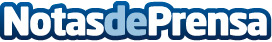 Europa abre las puertas al nuevo Honda JazzSigue el desembarco de los nuevos modelos de Honda en Europa. Hoy ha sido el turno del nuevo Honda Jazz, que ha sido presentado en las instalaciones de la Honda Akademie, en Offenbach, Alemania, ante la atenta mirada de más de 25 periodistas y bloggers españoles especialistas en motor. Datos de contacto:HondaNota de prensa publicada en: https://www.notasdeprensa.es/europa-abre-las-puertas-al-nuevo-honda-jazz_1 Categorias: Automovilismo Industria Automotriz http://www.notasdeprensa.es